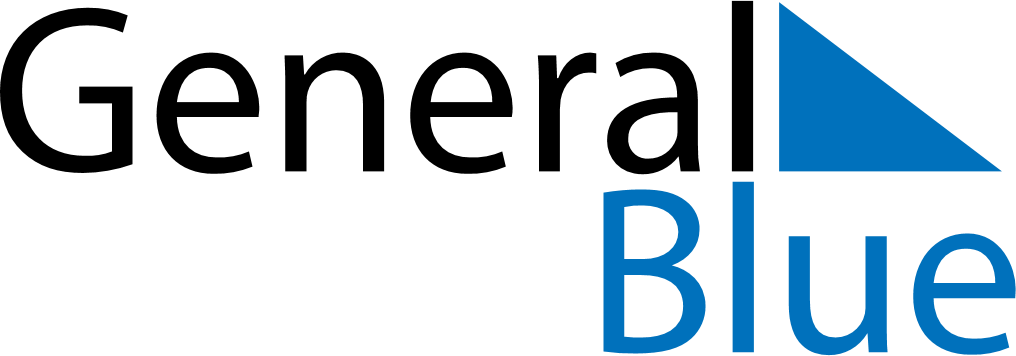 May 2024May 2024May 2024May 2024May 2024May 2024Bierazino, Minsk, BelarusBierazino, Minsk, BelarusBierazino, Minsk, BelarusBierazino, Minsk, BelarusBierazino, Minsk, BelarusBierazino, Minsk, BelarusSunday Monday Tuesday Wednesday Thursday Friday Saturday 1 2 3 4 Sunrise: 5:27 AM Sunset: 8:34 PM Daylight: 15 hours and 6 minutes. Sunrise: 5:25 AM Sunset: 8:36 PM Daylight: 15 hours and 10 minutes. Sunrise: 5:23 AM Sunset: 8:38 PM Daylight: 15 hours and 14 minutes. Sunrise: 5:21 AM Sunset: 8:39 PM Daylight: 15 hours and 18 minutes. 5 6 7 8 9 10 11 Sunrise: 5:19 AM Sunset: 8:41 PM Daylight: 15 hours and 22 minutes. Sunrise: 5:17 AM Sunset: 8:43 PM Daylight: 15 hours and 25 minutes. Sunrise: 5:15 AM Sunset: 8:45 PM Daylight: 15 hours and 29 minutes. Sunrise: 5:13 AM Sunset: 8:47 PM Daylight: 15 hours and 33 minutes. Sunrise: 5:12 AM Sunset: 8:48 PM Daylight: 15 hours and 36 minutes. Sunrise: 5:10 AM Sunset: 8:50 PM Daylight: 15 hours and 40 minutes. Sunrise: 5:08 AM Sunset: 8:52 PM Daylight: 15 hours and 43 minutes. 12 13 14 15 16 17 18 Sunrise: 5:06 AM Sunset: 8:54 PM Daylight: 15 hours and 47 minutes. Sunrise: 5:04 AM Sunset: 8:55 PM Daylight: 15 hours and 50 minutes. Sunrise: 5:03 AM Sunset: 8:57 PM Daylight: 15 hours and 54 minutes. Sunrise: 5:01 AM Sunset: 8:59 PM Daylight: 15 hours and 57 minutes. Sunrise: 4:59 AM Sunset: 9:00 PM Daylight: 16 hours and 0 minutes. Sunrise: 4:58 AM Sunset: 9:02 PM Daylight: 16 hours and 4 minutes. Sunrise: 4:56 AM Sunset: 9:04 PM Daylight: 16 hours and 7 minutes. 19 20 21 22 23 24 25 Sunrise: 4:55 AM Sunset: 9:05 PM Daylight: 16 hours and 10 minutes. Sunrise: 4:53 AM Sunset: 9:07 PM Daylight: 16 hours and 13 minutes. Sunrise: 4:52 AM Sunset: 9:08 PM Daylight: 16 hours and 16 minutes. Sunrise: 4:51 AM Sunset: 9:10 PM Daylight: 16 hours and 19 minutes. Sunrise: 4:49 AM Sunset: 9:11 PM Daylight: 16 hours and 22 minutes. Sunrise: 4:48 AM Sunset: 9:13 PM Daylight: 16 hours and 25 minutes. Sunrise: 4:47 AM Sunset: 9:14 PM Daylight: 16 hours and 27 minutes. 26 27 28 29 30 31 Sunrise: 4:45 AM Sunset: 9:16 PM Daylight: 16 hours and 30 minutes. Sunrise: 4:44 AM Sunset: 9:17 PM Daylight: 16 hours and 33 minutes. Sunrise: 4:43 AM Sunset: 9:19 PM Daylight: 16 hours and 35 minutes. Sunrise: 4:42 AM Sunset: 9:20 PM Daylight: 16 hours and 37 minutes. Sunrise: 4:41 AM Sunset: 9:21 PM Daylight: 16 hours and 40 minutes. Sunrise: 4:40 AM Sunset: 9:23 PM Daylight: 16 hours and 42 minutes. 